WATCH & REACTCHRISTMAS ADSWatch the different Xmas ads and choose one. Fill in the grid below and be prepared to report.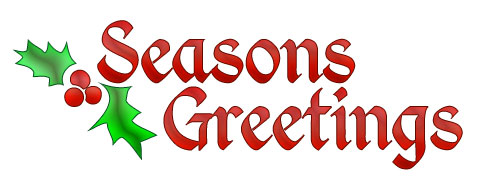 TYPE of VIDEOCHARACTER(S)PLACE(S)TIMESITUATION/ ISSUE = PROBLEMSOLUTIONSLOGANREASONS WHY YOU CHOSE THIS AD.